Danilo			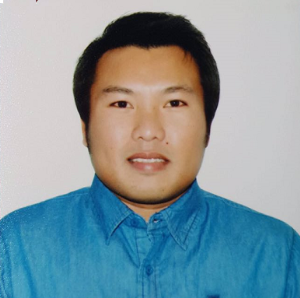 Email Address: danilo.381551@2freemail.com Objectives:                 Efficient, Flexible in any work environment and has good Interpersonal Skills, Optimistic, focus on any assigned task given by immediate superior.                  To able to work in one of the Business organization and improve my Knowledge in any field of work and responsibilities so that I can perform the best of my ability for the benefit of the company.Work Experiences:Avenue InteriorsDubai, UAE / Saudi ArabiaMarch 2014 to August 2016Sales AssociateDuties and Responsibilities:Developing detailed designs and choosing materials.Researching and drawing up rough plansCreativity and imaginationsAn eye for design, including colour and good 3D AwarenessAn interest in changing trends in designSACO Hardware CompanySaudi ArabiaMarch 2011 to January 2014Sales RepresentativeDuties and Responsibilities:Present, Promote and sellPerform cost benefit and needs analysis of existing/potential customers to meet their needs.Establish, develop and maintain positive business and customer relationshipReach out customer leads through cold callingCoordinate sales effort with team members and departments.Excellent Selling, communication and negotiation skills.SAMSUNG PhilippinesAugust 2008 to August 2010SalesmanDuties and Responsibilities:Recommends equipment to meet customer requirements, considering salable features, such as flexibility, cost, capacity and economy of operation.Negotiates terms of sales and services with customers.Monitoring and Sales/ stocks Inventory.Provide customers with Information regarding product features and benefits.ACE Hardware PhilippinesJanuary 2008 to July 2008SalesmanDuties and Responsibilities:Selling and Product InventoryDemonstrate features by employing knowledge of gadgets and technologyInput sales orders in company database and track them through delivery or pick-up processes.Arrange order products to be delivered to customer offices and homes.MarsmanDrysdale PhilippinesMarch 2006 to October 2007Line Man (Engineering Department)Duties and Responsibilities: Install and Maintained cables making part of distribution systemImplementing safety policies ,transporting materials, and laying underground  cable.Used logic and reason to identify the strengths and weaknesses of alternative solution, conclusion or approaches to problems and worked with to convey information effectively.Isolated and analyzed malfunction for defining method of repair.Repaired or placed defective equipment and retested equipment to verify completeness of repair.Educational Attainment:Bachelor of Science in CriminologyPersonal Information:Nationality:		FilipinoDate of Birth:	July 03, 1984Age:			32Civil Status:		Single Language:		English, Arabic, TagalogHeight:		5’10Weight:		80 kls.I hereby certified that the above information is true and correct to the best of my ability.